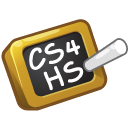 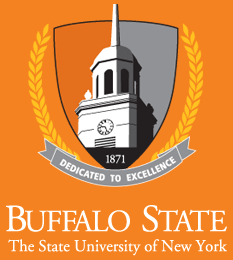 ScheduleEvent begins at 10:00 am, June 6, 2020Zoom Meeting ID : 819 8816 3149 WelcomeDr. Neal Mazur, Chair, Computer Information Systems Dept., Buffalo StateIntroduction of OrganizersIntroduction of Teacher/MentorsStudents, Schools, and Project OverviewProject ShowcaseStudent Certificate PresentationAward CeremonyFinal ThoughtsSUNY Buffalo State1300 Elmwood AvenueBuffalo, NY  14222CS4HSCS4HS is an annual grant program sponsored by Google promoting computer science education worldwide by connecting educators to the skills and resources they need to teach computer science & computational thinking concepts in fun and relevant ways. Our team at SUNY Buffalo State has been honored to present a workshop in the CS4HS program for over 250 Western New York Middle and High School teachers for eight summers. The CS4HS Student Showcase and Competition represents the results of a number of these teachers starting computer science clubs or offering computer science classes at their schools. Event OrganizersStudent ProjectsAllendale Columbia SchoolMary Cotter – PosterProject Title: Watching Our Water; Predicting Water Quality from Satellite ImagesTeacher Mentor: Tina DuverRyan Mogauro – Computer ProgramProject Title: Class CalculatorTeacher Mentor: Maya CrosbyBuffalo SeminaryAngelina Myles – Computer GameProject Title: Prior to the Pandemic (PTTP)Teacher Mentor: Beth AdamczykMagdalen McColluch – Computer ProgramProject Title: Dr. Magnus Hirschfeld SimulatorTeacher Mentor: Beth AdamczykOnvida Serixay – Computer GameProject Title: Maps and Dimension JumpingTeacher Mentor: Beth AdamczykSasha Wittenbrink – Computer ProgramProject Title: Home RunTeacher Mentors: Beth AdamczykNardin High SchoolLenore Brown – Computer GameProject Title: Snake Game		Teacher Mentor: Pam HealyChristina Nowicki – Computer ProgramProject Title: Recipe Revealer - What Should You Make for Dinner?		Teacher Mentor: Pam HealyCarys Popat – Computer GameProject Title: Addition Game		Teacher Mentor: Pam HealyTess Trammell – Computer GameProject Title: Guess that Celebrity		Teacher Mentor: Pam HealyTransit Middle SchoolJoshua Becker – Web DesignProject Title: SmartStocks		Teacher Mentor: Larry GobleRidhi Garg – RoboticsProject Title: Sol Bot		Teacher Mentor: Larry GobleMonal Gupta, Jasmitha Keesara – Web DesignProject Title: J and M Blog		Teacher Mentor: Larry GobleArjun Kodial, Zyad Zahra – RoboticsProject Title: Zyad and Arjun's Amazing World Introduction to the Vent Crawler		Teacher Mentor: Larry GobleAlex Liang, Eric Liu– Computer GameProject Title: Presidential Pandemic		Teacher Mentor: Larry GobleAnanth Narayan –RoboticsProject Title: “The Joystick” Smart Car		Teacher Mentor: Larry GobleAlexander Smith – Computer GameProject Title: BrimTeacher Mentor: Larry GobleUniversity High SchoolSirihaasa Nallamothu – Computer ProgramProject Title: LeukosCognosis: A Machine Learning Algorithm to Diagnose Leukemia		Teacher Mentor: Sateesh Nallomothu, Cory CulbertsonWest Seneca Christian SchoolAllison Gummo – Computer ProgramProject Title: Learning Animal Sounds		Teacher Mentor: Orlando Buria	Faith Gummo – Computer ProgramProject Title: Down Home Yum		Teacher Mentor: Orlando BuriaAlyssa Hagelberger – Computer ProgramProject Title: Where would you like to shop?		Teacher Mentor: Orlando BuriaRachel Mohr – Computer GameProject Title: My Garden		Teacher Mentor: Orlando BuriaEthan Szczygiel – Computer GameProject Title: A Clicker Game		Teacher Mentor: Orlando BuriaSierra Wiesmore – Computer ProgramProject Title: States and Capitals		Teacher Mentor: Orlando BuriaSarah Zolnowski  – Computer ProgramProject Title: Animal Quiz		Teacher Mentor: Orlando BuriaWilliamsville North High SchoolZaid Arshad – Web DesignProject Title: Note-Share		Teacher Mentor: Julie JohnsonNick Masi – Computer ProgramProject Title: Hand-E Timer		Teacher Mentor: Julie JohnsonWNY Maritime CharterDavid Wright, Joshua Pearson – RoboticsProject Title: Robotics Grocery Delivery		Teacher Mentor: Kevin GeeMadalyn Lucas – Web DesignProject Title: Robotics Grocery Delivery Website		Teacher Mentor: Kevin GeeThank You for ParticipatingOur sincerest thanks to all teachers, students, judges, guests and Buffalo State Student Assistants who have participated in this event. We appreciate your support!~ Neal and SarbaniWe would like to offer special thanks to our sponsors: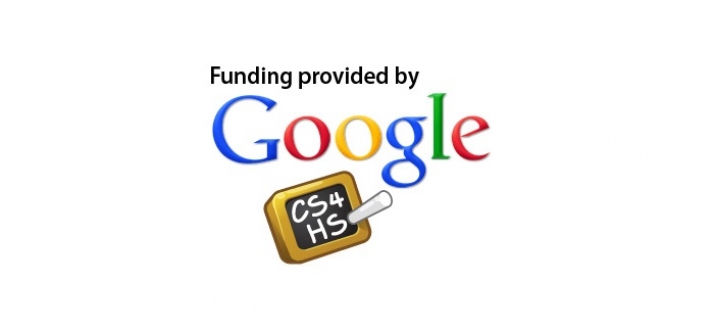 SUNY Buffalo State Office of AdmissionsSUNY Buffalo State Computer Information Systems DepartmentSUNY Buffalo State Faculty:Dr. Neal MazurDr. Sarbani BanerjeeProf. Maria GarrityProf. James GerlandProf. Charles ArbutinaDr. Ramona Santa Maria Prof. Andrew GarrityProf. Eric NagelSUNY Buffalo State Student:Mr. Michael Grzeskowiak